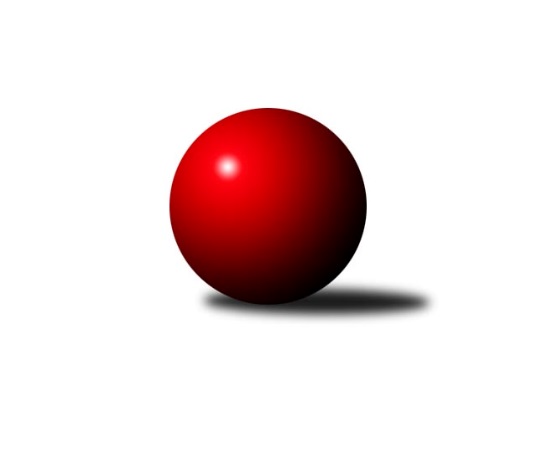 Č.12Ročník 2012/2013	23.1.2013Nejlepšího výkonu v tomto kole: 1640 dosáhlo družstvo: TJ Horní Benešov ˝E˝Meziokresní přebor-Bruntál, Opava 2012/2013Výsledky 12. kolaSouhrnný přehled výsledků:TJ Opava ˝E˝	- TJ Sokol Chvalíkovice ˝B˝	4:6	1534:1497		21.1.TJ Kovohutě Břidličná ˝C˝	- KK PEPINO Bruntál ˝B˝	7:3	1532:1502		21.1.TJ Horní Benešov ˝F˝	- TJ Horní Benešov ˝E˝	4:6	1604:1640		21.1.KK Minerva Opava ˝C˝	- TJ Jiskra Rýmařov ˝C˝	2:8	1601:1624		21.1.TJ Jiskra Rýmařov ˝C˝	- TJ Opava ˝E˝	2:8	1508:1580		23.1.Tabulka družstev:	1.	TJ Horní Benešov ˝E˝	11	10	0	1	77 : 33 	 	 1584	20	2.	TJ Sokol Chvalíkovice ˝B˝	10	8	0	2	76 : 24 	 	 1586	16	3.	TJ Kovohutě Břidličná ˝C˝	10	7	0	3	55 : 45 	 	 1570	14	4.	TJ Opava ˝E˝	11	6	0	5	57 : 53 	 	 1527	12	5.	KK Minerva Opava ˝C˝	11	4	1	6	51 : 59 	 	 1555	9	6.	TJ Opava ˝D˝	10	4	0	6	43 : 57 	 	 1557	8	7.	TJ Jiskra Rýmařov ˝C˝	11	4	0	7	42 : 68 	 	 1546	8	8.	KK PEPINO Bruntál ˝B˝	11	3	1	7	48 : 62 	 	 1500	7	9.	TJ Horní Benešov ˝F˝	11	1	0	10	31 : 79 	 	 1501	2Podrobné výsledky kola:	 TJ Opava ˝E˝	1534	4:6	1497	TJ Sokol Chvalíkovice ˝B˝	Josef Klapetek	 	 177 	 202 		379 	 0:2 	 395 	 	203 	 192		Antonín Hendrych	Vilibald Marker	 	 167 	 194 		361 	 0:2 	 392 	 	188 	 204		Dalibor Krejčiřík	Vladislav Kobelár	 	 210 	 201 		411 	 2:0 	 301 	 	148 	 153		Vlastimil Trulej	Karel Michalka	 	 190 	 193 		383 	 0:2 	 409 	 	211 	 198		Vladimír Kostkarozhodčí: Nejlepší výkon utkání: 411 - Vladislav Kobelár	 TJ Kovohutě Břidličná ˝C˝	1532	7:3	1502	KK PEPINO Bruntál ˝B˝	Josef Kočař	 	 164 	 170 		334 	 0:2 	 386 	 	201 	 185		Martin Kaduk	Jaroslav Zelinka	 	 189 	 204 		393 	 2:0 	 376 	 	183 	 193		Jan Mlčák	Ota Pidima	 	 195 	 200 		395 	 2:0 	 330 	 	152 	 178		Ladislav Podhorský	František Habrman	 	 210 	 200 		410 	 1:1 	 410 	 	198 	 212		Josef Novotnýrozhodčí: Nejlepšího výkonu v tomto utkání: 410 kuželek dosáhli: František Habrman, Josef Novotný	 TJ Horní Benešov ˝F˝	1604	4:6	1640	TJ Horní Benešov ˝E˝	Zdeněk Žanda	 	 208 	 224 		432 	 2:0 	 394 	 	204 	 190		Roman Swaczyna	Filip Morávek	 	 210 	 204 		414 	 0:2 	 429 	 	222 	 207		Jana Martiníková	Miroslav Petřek st.	 	 189 	 216 		405 	 2:0 	 399 	 	195 	 204		Miloslav Petrů	Pavel Hrnčíř	 	 172 	 181 		353 	 0:2 	 418 	 	213 	 205		Petr Kozákrozhodčí: Nejlepší výkon utkání: 432 - Zdeněk Žanda	 KK Minerva Opava ˝C˝	1601	2:8	1624	TJ Jiskra Rýmařov ˝C˝	Dominik Chovanec	 	 195 	 193 		388 	 0:2 	 412 	 	215 	 197		Pavel Přikryl	Lubomír Bičík	 	 175 	 191 		366 	 0:2 	 396 	 	181 	 215		Miroslav Langer	David Stromský	 	 214 	 219 		433 	 2:0 	 392 	 	192 	 200		Pavel Švan	Jan Strnadel	 	 212 	 202 		414 	 0:2 	 424 	 	196 	 228		Stanislav Lichnovskýrozhodčí: Nejlepší výkon utkání: 433 - David Stromský	 TJ Jiskra Rýmařov ˝C˝	1508	2:8	1580	TJ Opava ˝E˝	Pavel Přikryl	 	 209 	 191 		400 	 0:2 	 417 	 	215 	 202		Vladislav Kobelár	Miroslav Langer	 	 190 	 194 		384 	 2:0 	 373 	 	192 	 181		Jiří Novák	Pavel Švan	 	 194 	 181 		375 	 0:2 	 378 	 	175 	 203		Karel Michalka	Stanislav Lichnovský	 	 157 	 192 		349 	 0:2 	 412 	 	208 	 204		Vilibald Markerrozhodčí: Nejlepší výkon utkání: 417 - Vladislav KobelárPořadí jednotlivců:	jméno hráče	družstvo	celkem	plné	dorážka	chyby	poměr kuž.	Maximum	1.	Roman Beinhauer 	TJ Sokol Chvalíkovice ˝B˝	425.56	287.0	138.6	4.1	4/6	(472)	2.	Vladimír Peter 	TJ Opava ˝D˝	414.80	288.1	126.7	5.5	5/5	(440)	3.	Josef Klapetek 	TJ Opava ˝E˝	409.62	280.9	128.8	7.8	3/4	(464)	4.	Miloslav Petrů 	TJ Horní Benešov ˝E˝	408.58	292.3	116.3	6.9	6/6	(440)	5.	Antonín Hendrych 	TJ Sokol Chvalíkovice ˝B˝	407.40	281.1	126.3	6.4	5/6	(441)	6.	Pavel Přikryl 	TJ Jiskra Rýmařov ˝C˝	407.38	287.2	120.2	7.6	5/5	(449)	7.	Vladimír Kostka 	TJ Sokol Chvalíkovice ˝B˝	406.00	279.3	126.7	6.2	5/6	(432)	8.	Jan Strnadel 	KK Minerva Opava ˝C˝	402.90	283.4	119.5	6.1	6/6	(435)	9.	Dominik Chovanec 	KK Minerva Opava ˝C˝	402.27	275.1	127.2	7.6	6/6	(433)	10.	Pavel Švan 	TJ Jiskra Rýmařov ˝C˝	402.10	285.7	116.5	8.0	5/5	(451)	11.	Jana Martiníková 	TJ Horní Benešov ˝E˝	401.28	282.3	119.0	7.0	6/6	(461)	12.	Miroslav Langer 	TJ Jiskra Rýmařov ˝C˝	401.26	279.1	122.2	7.7	5/5	(431)	13.	Jaroslav Zelinka 	TJ Kovohutě Břidličná ˝C˝	400.80	278.1	122.7	6.4	5/5	(449)	14.	Zdeněk Hudec 	KK PEPINO Bruntál ˝B˝	399.94	281.9	118.0	6.8	4/6	(423)	15.	Vladislav Kobelár 	TJ Opava ˝E˝	397.92	273.5	124.5	8.5	4/4	(417)	16.	Miroslava Hendrychová 	TJ Opava ˝D˝	395.13	279.4	115.7	10.0	5/5	(418)	17.	Leoš Řepka ml. 	TJ Kovohutě Břidličná ˝C˝	394.93	276.4	118.5	9.9	5/5	(437)	18.	Ota Pidima 	TJ Kovohutě Břidličná ˝C˝	394.35	283.5	110.9	8.4	5/5	(419)	19.	Petr Kozák 	TJ Horní Benešov ˝E˝	392.50	278.5	114.0	7.8	5/6	(457)	20.	Martin Chalupa 	KK Minerva Opava ˝C˝	389.78	269.4	120.4	9.6	6/6	(420)	21.	Petr Hendrych 	TJ Opava ˝D˝	388.22	274.7	113.5	9.2	5/5	(428)	22.	Filip Morávek 	TJ Horní Benešov ˝F˝	386.60	276.0	110.6	9.9	5/5	(414)	23.	Miroslav Petřek  st.	TJ Horní Benešov ˝F˝	383.86	271.3	112.5	10.0	5/5	(427)	24.	Dalibor Krejčiřík 	TJ Sokol Chvalíkovice ˝B˝	383.50	274.7	108.8	8.2	4/6	(418)	25.	Roman Swaczyna 	TJ Horní Benešov ˝E˝	379.10	267.1	112.0	11.0	5/6	(414)	26.	Jan Mlčák 	KK PEPINO Bruntál ˝B˝	378.62	271.2	107.4	10.0	6/6	(402)	27.	Vilibald Marker 	TJ Opava ˝E˝	378.34	271.3	107.0	11.3	4/4	(413)	28.	Milan Milián 	KK PEPINO Bruntál ˝B˝	374.71	266.8	108.0	12.6	4/6	(400)	29.	Pavel Hrnčíř 	TJ Horní Benešov ˝F˝	368.17	262.2	106.0	14.8	5/5	(399)	30.	Zbyněk Tesař 	TJ Horní Benešov ˝F˝	363.55	266.7	96.9	12.7	4/5	(421)	31.	Stanislav Troják 	KK Minerva Opava ˝C˝	362.30	254.4	107.9	12.2	5/6	(404)	32.	Vlastimil Trulej 	TJ Sokol Chvalíkovice ˝B˝	360.20	256.2	104.0	11.8	5/6	(413)	33.	Karel Michalka 	TJ Opava ˝E˝	349.42	247.7	101.8	9.9	4/4	(401)	34.	Jiří Novák 	TJ Opava ˝E˝	343.33	250.3	93.0	14.7	3/4	(373)	35.	Luděk Albrecht 	TJ Jiskra Rýmařov ˝C˝	337.31	252.1	85.3	18.3	4/5	(387)	36.	Ladislav Podhorský 	KK PEPINO Bruntál ˝B˝	328.80	244.2	84.6	17.9	5/6	(342)		Zdeněk Žanda 	TJ Horní Benešov ˝F˝	432.00	285.0	147.0	11.0	1/5	(432)		Milan Franer 	TJ Opava ˝E˝	431.50	298.0	133.5	5.5	1/4	(449)		František Habrman 	TJ Kovohutě Břidličná ˝C˝	421.17	291.9	129.3	6.2	3/5	(449)		Hana Heiserová 	KK Minerva Opava ˝C˝	420.00	296.0	124.0	8.0	1/6	(420)		David Stromský 	KK Minerva Opava ˝C˝	419.75	293.0	126.8	4.0	1/6	(433)		Kateřina Staňková 	TJ Opava ˝D˝	414.33	296.6	117.8	6.1	3/5	(446)		Martin Kaduk 	KK PEPINO Bruntál ˝B˝	404.00	293.3	110.7	10.0	3/6	(433)		Jan Chovanec 	TJ Sokol Chvalíkovice ˝B˝	400.50	283.0	117.5	8.5	2/6	(410)		Josef Novotný 	KK PEPINO Bruntál ˝B˝	397.67	267.3	130.3	6.7	3/6	(423)		Klára Dočkalová 	KK Minerva Opava ˝C˝	392.67	280.0	112.7	8.7	1/6	(426)		David Schiedek 	TJ Horní Benešov ˝E˝	392.50	294.0	98.5	13.5	2/6	(411)		Stanislav Lichnovský 	TJ Jiskra Rýmařov ˝C˝	386.50	280.0	106.5	11.5	2/5	(424)		Anna Dosedělová 	TJ Kovohutě Břidličná ˝C˝	384.00	276.3	107.7	9.7	3/5	(402)		Olga Kiziridisová 	KK PEPINO Bruntál ˝B˝	382.00	280.0	102.0	4.0	1/6	(382)		Sabina Trulejová 	TJ Sokol Chvalíkovice ˝B˝	378.75	278.0	100.8	9.3	2/6	(387)		David Břoušek 	TJ Horní Benešov ˝F˝	367.33	261.5	105.8	11.3	2/5	(399)		Tomáš Volman 	TJ Opava ˝D˝	361.75	252.5	109.3	11.8	2/5	(405)		Jaromír Návrat 	TJ Jiskra Rýmařov ˝C˝	359.75	256.5	103.3	15.3	2/5	(375)		Petr Bracek ml. 	TJ Opava ˝D˝	357.00	260.0	97.0	15.0	1/5	(357)		Filip Jahn 	TJ Opava ˝D˝	356.00	259.7	96.3	16.7	1/5	(391)		Radek Cach 	TJ Horní Benešov ˝F˝	353.00	255.0	98.0	14.0	1/5	(353)		Lubomír Bičík 	KK Minerva Opava ˝C˝	350.00	245.0	105.0	11.0	2/6	(366)		Lubomír Khýr 	TJ Kovohutě Břidličná ˝C˝	348.83	260.2	88.7	15.2	3/5	(370)		Josef Kočař 	TJ Kovohutě Břidličná ˝C˝	341.50	244.0	97.5	14.5	1/5	(349)		Pavel Jašek 	TJ Opava ˝D˝	337.50	258.0	79.5	19.5	2/5	(346)		Markéta Jašková 	TJ Opava ˝D˝	336.50	239.0	97.5	15.0	1/5	(339)		Luděk Bambušek 	TJ Jiskra Rýmařov ˝C˝	330.00	237.0	93.0	16.5	2/5	(346)		Josef Příhoda 	KK PEPINO Bruntál ˝B˝	313.83	233.0	80.8	18.2	2/6	(333)Sportovně technické informace:Starty náhradníků:registrační číslo	jméno a příjmení 	datum startu 	družstvo	číslo startu
Hráči dopsaní na soupisku:registrační číslo	jméno a příjmení 	datum startu 	družstvo	Program dalšího kola:13. kolo28.1.2013	po	17:00	TJ Sokol Chvalíkovice ˝B˝ - KK Minerva Opava ˝C˝	28.1.2013	po	17:00	TJ Horní Benešov ˝E˝ - TJ Kovohutě Břidličná ˝C˝	28.1.2013	po	17:00	KK PEPINO Bruntál ˝B˝ - TJ Opava ˝D˝	28.1.2013	po	18:00	TJ Jiskra Rýmařov ˝C˝ - TJ Horní Benešov ˝F˝	Nejlepší šestka kola - absolutněNejlepší šestka kola - absolutněNejlepší šestka kola - absolutněNejlepší šestka kola - absolutněNejlepší šestka kola - dle průměru kuželenNejlepší šestka kola - dle průměru kuželenNejlepší šestka kola - dle průměru kuželenNejlepší šestka kola - dle průměru kuželenNejlepší šestka kola - dle průměru kuželenPočetJménoNázev týmuVýkonPočetJménoNázev týmuPrůměr (%)Výkon2xDavid StromskýMinerva C4331xZdeněk ŽandaHor.Beneš.F108.364321xZdeněk ŽandaHor.Beneš.F4323xJana MartiníkováHor.Beneš.E107.614296xJana MartiníkováHor.Beneš.E4293xFrantišek HabrmanBřidličná C107.224101xStanislav LichnovskýRýmařov C4241xJosef NovotnýPEPINO B107.224104xPetr KozákHor.Beneš.E4181xDavid StromskýMinerva C106.084336xJan StrnadelMinerva C4143xVladislav KobelárTJ Opava E105.02411